Приложение № 10 към чл. 37  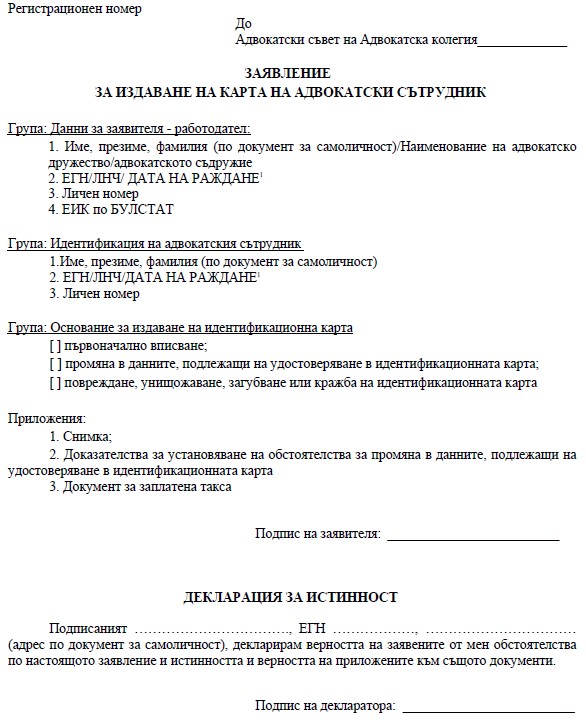 